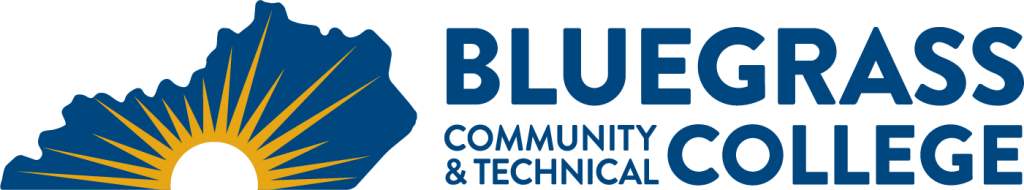 For students enrolled in the Information Management and Design program in Spring 2019Program Coordinator:  Drew Hunt	E-mail:  andrew.hunt@kctcs.edu		Phone: (859) 246-6287Program Website:  https://bluegrass.kctcs.edu/education-training/program-finder/graphic-design-and-library-technology.aspxStudent Name:		Student ID: Students must meet college readiness benchmarks as identified by the Council on Postsecondary Education or remedy the identified skill deficiencies. Graduation Requirements:Advisor Name	__________________________________	Advisor Contact	________________________________Certificate Requirements:First SemesterCredit HoursTermGradePrerequisitesNotesENG 101 Writing I3IMD 100  Digital Information & Communication Technologies 3IMD 115 Introduction to Graphic Design 3IMD 133 Beginning Web Design3Natural Sciences course3Total Semester Credit Hours15		Second SemesterCr. Hrs.TermGradePrerequisitesNotesENG 102 Writing II 3IMD 126 Introduction to Desktop Publishing3IMD 100 IMD 128 Raster Design with Adobe PhotoShop 3IMD 115 or Consent of InstructorIMD 180 Intermediate Web Design3IMD 133 or Consent of InstructorQuantitative Reasoning course 3Total Semester Credit Hours15Third SemesterCr. Hrs.TermGradePrerequisitesNotesIMD 240 Multimedia Development for the Web 3IMD 133 or Consent of InstructorIMD 250 Digital Video Editing I3IMD 100 or Consent of InstructorIMD 275 Information Management and Communications3Heritage or Humanities course3Social or Behavioral Sciences course3Total Semester Credit Hours15Fourth SemesterCr. Hrs.TermGradePrerequisitesNotesIMD 230 Advanced Web Design3IMD 180 or Consent of InstructorIMD 270 Professional Practices 3Sophomore StatusSpring onlyIMD 271 Internship OR COE 199 Cooperative Education3Consent of InstructorIMD 292 Portfolio Practicum:  Web Design3IMD 133, IMD 180 or Consent of InstructorWeb Design Track Course3See list on back.Total Semester Credit Hours15Total Degree Credit Hours6025% or more of Total Degree Credit Hours must be earned at BCTCCumulative GPA must be 2.0 or higherAdditional InformationThe Web Design Track of the Information Management and Design program is available completely online.Web Design Track Courses(must be different from courses taken to fulfill other requirements)Web Design Track Courses(must be different from courses taken to fulfill other requirements)Web Design Track Courses(must be different from courses taken to fulfill other requirements)Web Design Track Courses(must be different from courses taken to fulfill other requirements)CourseCr. Hrs.PrerequisitesNotesIMD 115 Introduction to Graphic Design3IMD 127 Vector Design with Illustrator3Coreq: IMD 115 or Consent of InstructorIMD 210 Microsoft Office Applications3IMD 100 or Digital Literacy course or Consent of InstructorIMD 255 Digital Video Editing II3IMD 250 or Consent of InstructorIMD 258 Visual Effects for Video3IMD 250 or Consent of InstructorIMD 290 Photography3IMD 294 Seminar in Information Management and Design3IMD 100 or Consent of InstructorCIT 120 Computational Thinking3Coreq: MAT 085 or MAT 126 or higher, or Consent of InstructorCIT 140 JavaScript I3CIT 120 and both CIT 150 or CIT 155 or Consent of InstructorCIT 150 Internet Technologies3CIT 105 or Consent of Instructor, Coreq: CIT 120Computer Programming Course Approved by Program Coordinator3Other Information Management & Design, Computer & Information Technologies, Architectural, Business, Communication, Fine Arts or other Track Appropriate Courses approved by Program Coordinator3CredentialTitleRequirementsTotal Credit HoursCertificateWeb DesignIMD 128, IMD 133, IMD 180, IMD 230, IMD 240, IMD 25018Embedded Credentials25% or more of Total Certificate Credit Hours must be earned at BCTCGrade of C or higher in each course required for certificate